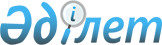 О внесении изменений в решение 7 сессии Саранского городского маслихата от 23 декабря 2021 года № 83 "О бюджете поселка Актас на 2022-2024 годы"Решение Саранского городского маслихата Карагандинской области от 28 апреля 2022 года № 117
      Саранский городской маслихат РЕШИЛ:
      1. Внести в решение Саранского городского маслихата от 23 декабря 2021 года № 83 "О бюджете поселка Актас на 2022-2024 годы" следующие изменения:
      пункт 1 изложить в следующей редакции:
      "1. Утвердить бюджет поселка Актас на 2022 – 2024 годы согласно приложениям 1, 2, 3 соответственно, в том числе на 2022 год, согласно приложению 1, в следующих объемах:
      1) доходы – 576 325 тысяч тенге, в том числе по:
      налоговым поступлениям – 26 807 тысяч тенге;
      неналоговым поступлениям – 370 тысяч тенге;
      поступления от продажи основного капитала – 1 500 тысяч тенге;
      поступлениям трансфертов – 547 648 тысяч тенге;
      2) затраты – 582 079 тысяч тенге;
      3) чистое бюджетное кредитование – 0 тысяч тенге; 
      бюджетные кредиты – 0 тысяч тенге; погашение бюджетных кредитов – 0 тысяч тенге;
      4) сальдо по операциям с финансовыми активами – 0 тысяч тенге:
      приобретение финансовых активов – 0 тысяч тенге;
      поступления от продажи финансовых активов государства – 0 тысяч тенге;
      5) дефицит (профицит) бюджета – - 5 754 тысяч тенге;
      6) финансирование дефицита (использование профицита) бюджета – 5 754 тысяч тенге:
      поступление займов – 0 тысяч тенге;
      погашение займов – 0 тысяч тенге;
      используемые остатки бюджетных средств – 5 754 тысяч тенге.";
      приложение 1 к указанному решению изложить в новой редакции согласно приложению к настоящему решению.
      2. Настоящее решение вводится в действие с 1 января 2022 года. Бюджет поселка Актас на 2022 год
					© 2012. РГП на ПХВ «Институт законодательства и правовой информации Республики Казахстан» Министерства юстиции Республики Казахстан
				
      Секретарь маслихата

О. Баймаганбетов
Приложение
к решению Саранского
городского маслихата
от 28 апреля 2022 года № 117Приложение 1
к решению Саранского 
городского маслихата
от 23 декабря 2021 года № 83
Категория
Категория
Категория
Категория
Сумма (тысяч тенге)
Класс
Класс
Класс
Сумма (тысяч тенге)
Подкласс
Подкласс
Сумма (тысяч тенге)
Наименование
Сумма (тысяч тенге)
1
2
3
4
5
I. Доходы
576 325
1
Налоговые поступления
26807
01
Подоходный налог
4610
2
Индивидуальный подоходный налог
4610
04
Hалоги на собственность
20151
1
Hалоги на имущество
368
3
Земельный налог
2500
4
Hалог на транспортные средства
17283
05
Внутренние налоги на товары, работы и услуги
2046
3
Поступления за использование природных и других ресурсов
2000
4
Сборы за ведение предпринимательской и профессиональной деятельности
46
2
Неналоговые поступления
370
01
Доходы от государственной собственности
370
5
Доходы от аренды имущества, находящегося в государственной собственности
370
3
Поступления от продажи основного капитала
1500
03
Продажа земли и нематериальных активов
1500
1
Продажа земли
1000
2
Продажа нематериальных активов
500
4
Поступления трансфертов 
547 648
02
Трансферты из вышестоящих органов государственного управления
547 648
3
Трансферты из районного (города областного значения) бюджета
547 648
Функциональная группа
Функциональная группа
Функциональная группа
Функциональная группа
Функциональная группа
Сумма (тысяч тенге)
Функциональная подгруппа
Функциональная подгруппа
Функциональная подгруппа
Функциональная подгруппа
Сумма (тысяч тенге)
Администратор бюджетных программ
Администратор бюджетных программ
Администратор бюджетных программ
Сумма (тысяч тенге)
Программа
Программа
Сумма (тысяч тенге)
Наименование
Сумма (тысяч тенге)
1
2
3
4
5
6
II. Затраты 
582 079
01
Государственные услуги общего характера
68841
1
Представительные, исполнительные и другие органы, выполняющие общие функции государственного управления
66990
124
Аппарат акима города районного значения, села, поселка, сельского округа
66990
001
Услуги по обеспечению деятельности акима города районного значения, села, поселка, сельского округа
64805
022
Капитальные расходы государственного органа
305
 032
Капитальные расходы подведомственных государственных учреждений и организаций
1880
2
Финансовая деятельность
1851
124
Аппарат акима города районного значения, села, поселка, сельского округа
1851
053
Управление коммунальным имуществом города районного значения, села, поселка, сельского округа
1851
06
Социальная помощь и социальное обеспечение
32213
2
Социальная помощь
32213
124
Аппарат акима города районного значения, села, поселка, сельского округа
32213
003
Оказание социальной помощи нуждающимся гражданам на дому
32213
07
Жилищно-коммунальное хозяйство
283040
3
Благоустройство населенных пунктов
283040
124
Аппарат акима города районного значения, села, поселка, сельского округа
283040
008
Освещение улиц в населенных пунктах 
108000
009
Обеспечение санитарии населенных пунктов
18000
010
Содержание мест захоронений и погребение безродных
4000
011
Благоустройство и озеленение населенных пунктов
153040
08
Культура, спорт, туризм и информационное пространство
76494
1
Деятельность в области культуры
76494
124
Аппарат акима города районного значения, села, поселка, сельского округа
76494
006
Поддержка культурно-досуговой работы на местном уровне
76494
12
Транспорт и коммуникации
121490
1
Автомобильный транспорт
121490
124
Аппарат акима города районного значения, села, поселка, сельского округа
121490
013
Обеспечение функционирования автомобильных дорог в городах районного значения, селах, поселках, сельских округах
70000
045
Капитальный и средний ремонт автомобильных дорог в городах районного значения, селах, поселках, сельских округах
51490
15
Трансферты
1
1
Трансферты
1
124
Аппарат акима города районного значения, села, поселка, сельского округа
1
044
Возврат сумм неиспользованных (недоиспользованных) целевых трансфертов, выделенных из республиканского бюджета за счет целевого трансферта из Национального фонда Республики Казахстан
1
III. Чистое бюджетное кредитование
0
Бюджетные кредиты 
0
Функциональная группа 
Функциональная группа 
Функциональная группа 
Функциональная группа 
Функциональная группа 
Сумма (тысяч тенге)
Функциональная подгруппа
Функциональная подгруппа
Функциональная подгруппа
Функциональная подгруппа
Сумма (тысяч тенге)
Администратор бюджетных программ 
Администратор бюджетных программ 
Администратор бюджетных программ 
Сумма (тысяч тенге)
Программа 
Программа 
Сумма (тысяч тенге)
Наименование
Сумма (тысяч тенге)
1
2
3
4
5
6
IV. Сальдо по операциям с финансовыми активами
0
Приобретение финансовых активов
0
Категория 
Категория 
Категория 
Категория 
Сумма (тысяч тенге)
Класс
Класс
Класс
Сумма (тысяч тенге)
Подкласс
Подкласс
Сумма (тысяч тенге)
Наименование
Сумма (тысяч тенге)
1
2
3
4
5
Поступление от продажи финансовых активов государства
0
Наименование
Сумма (тысяч тенге)
1
2
V. Дефицит (профицит) бюджета 
- 5754
VI. Финансирование дефицита (использование профицита) бюджета 
5754